Государственное бюджетное профессиональное образовательное учреждение Краснодарского края «Краснодарский торгово-экономический колледж»Методическая разработка «Сборник заданий для организации самостоятельной работы обучающихся по обществознанию»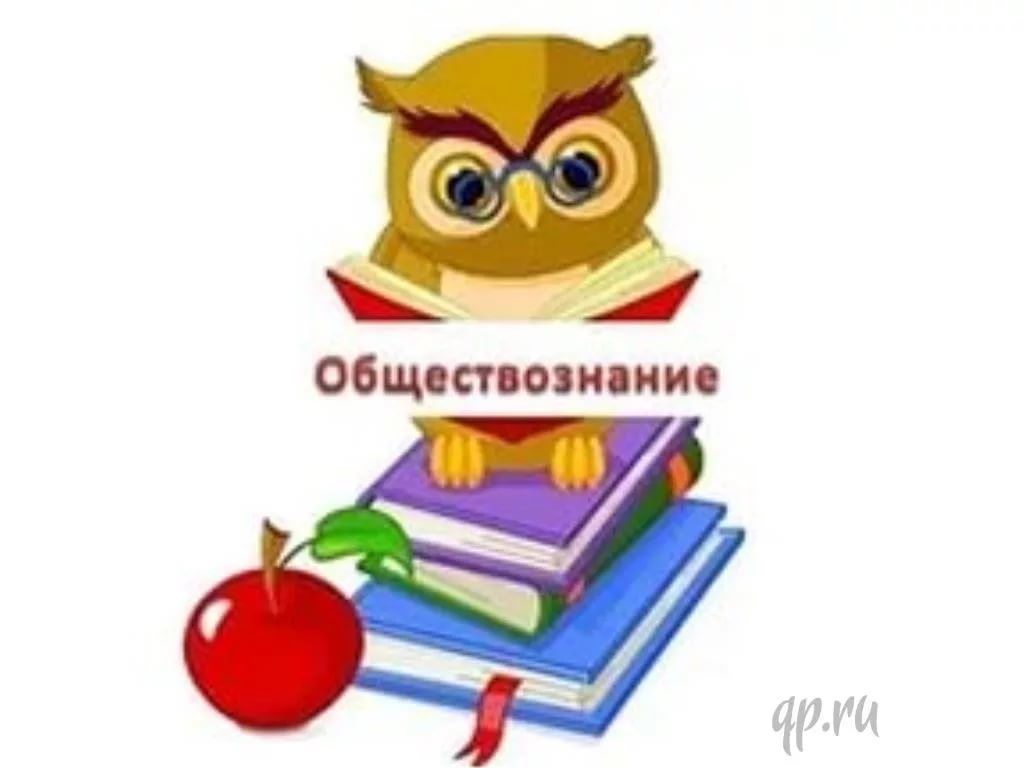 2017Методическая разработка предназначена для организации самостоятельной работы обучающихся в помощь преподавателям и обучающимся.Современная система образования предполагает сокращение аудиторной нагрузки и увеличение объема часов на самостоятельную работу, что увеличивает значимость текущего контроля знаний, в том числе с использованием письменных работ, эссе, рефератов, тестов.В связи с этим одна из основных задач учебного процесса сегодня - научить обучающихся работать самостоятельно. Научить учиться - это значит развить способности и потребности к самостоятельному творчеству, повседневной и планомерной работе над учебниками, учебными пособиями, периодической литературой, Интернет-ресурсами и т.д., активному участию в исследовательской работе.В методической разработке содержатся задания для самостоятельной работы по разделам и темам.РАЗДЕЛ 1. НАЧАЛА ФИЛОСОФСКИХ И ПСИХОЛОГИЧЕСКИХ ЗНАНИЙ О ЧЕЛОВЕКЕ И ОБЩЕСТВЕТема 1.1. Природа человека, врожденные и приобретенные знанияСамостоятельная работа – 6 часов:1. Подготовка сообщения, используя СМИ, о молодежных проблемах  2. Составление схемы связей человека с окружающим миром.В данном задании  изобразите схематически свои основные роли в обществе. Например:                                 Обучающийся                                                                   ( учеба)                                                           Дочь                                                        ( семья)         и т. д.3. Решение межличностных конфликтных ситуаций с учетом   опыта обучающегося.Ситуация 1.  Назовите известные вам правила этикета в общении педагога и обучающегося. Нарушение каких правил может привести к конфликтной ситуации?Ситуация 2. Проблема отцов и детей существовала всегда. Как вы видите эту ситуацию. Объясните причины и последствия конфликтов между родителями и детьми.Тема 1.2. Общество как сложная система Самостоятельная работа – 2 часа:1. Творческое сочинение (эссе)  «Роль насилия в жизни общества» или международный терроризм»2. Заполнение таблицы «Сравнительная характеристика разных типов обществ». Используя дополнительную литературу, заполните таблицу, выделяя основные отличительные черты трех типов обществ:РАЗДЕЛ 2. ОСНОВЫ ЗНАНИЙ О ДУХОВНОЙ КУЛЬТУРЕ ЧЕЛОВЕКА И ОБЩЕСТВЕТема 2.2. Наука и образованиеСамостоятельная работа – 2 часа:1.  Изложение собственных суждений о роли образования в жизни каждого человека в форме эссе.Тема 2.3. Мораль, искусство и религия как элементы духовной культурыСамостоятельная работа – 4 часа:1. Работа с источниками – заполнение сравнительной таблицы по мировым религиям. Используя дополнительную литературу, Интернет – ресурсы, заполните таблицу по признакам: дата появления, мессия, священная книга, основные заповеди, количество верующих:РАЗДЕЛ 3. ЭКОНОМИКАТема 3.1. Экономика и экономическая наука. Экономические системы. Экономика семьиСамостоятельная работа – 2 часа:1. Решение задачи – рассчитать семейный бюджет на месяц. В расчетах необходимо использовать конспект урока по теме «Экономика потребителя».2. Определение алгоритма поведения при реализации прав потребителя. Опираясь на «Закон о правах потребителя», определите порядок действий потребителя при нарушении его прав производителем или продавцом.Тема 3.2. Рынок. Фирма. Роль государства в экономикеСамостоятельная работа – 4 часа:Подготовка реферата по темам на выбор – «Предпринимательство. История развития предпринимательства в России», «Конкуренция и ее роль в рыночной экономике».Тема 3.3. ВВП, его структура и динамика. Рынок труда и безработица. Деньги, банки, инфляцияСамостоятельна работа  - 2 часа:1. Работа с изученными понятиями – составление тестовых заданий, кроссвордов (см. пп.. 6, 7).2. Решение познавательных задач по теме:Задача 1. Постройте графики, показывающие зависимость спроса и предложение от цены:Цена                                                 Цена                            Спрос                                    ПредложениеЗадача 2. Исправьте ошибки в предложениях:В экономической науке сформулирован закон убывающей предельной полезности, в соответствии с которым по мере уменьшения потребления блага его полезность увеличивается.Действующий на рынке закон спроса состоит в том, что при равных условиях количество предлагаемого продавцами товара тем выше, чем выше цена этого товара, и наоборот, чем ниже цена, тем ниже величина его предложения.Тема 3.4. Основные проблемы экономики России. Элементы международной экономикиСамостоятельная работа – 2 часа:1. Работа с источниками – подготовка сообщения по экономике Краснодарского края.РАЗДЕЛ 4. СОЦИАЛЬНЫЕ ОТНОШЕНИЯТема 4.1. Социальная роль и стратификацияСамостоятельная работа – 2 часа:1. Решение отдельных социальных ситуаций с учетом личного опыта обучающихся.Ситуация 1. Перечислите основные характеристики личности. Какие из них вы считаете социально важными? Приведите примеры.Ситуация 2.  Прочитайте высказывания. Какие основания стратификации в них выделяются? В чем проявляются отрицательные факторы стратификации?	М. Арнольд: «Неравенство естественным образом приводит к материализации высшего класса, опошлению среднего и озверению низшего».	А. Шопенгауэр: «Королей и слуг называют лишь по имени, а не по фамилии. Это две крайние ступени общественной лестницы».2. Определение алгоритма исполнения основных социальных ролей. На основании конспекта урока по теме «Социальные роли, их многообразие» дать характеристику своим социальным ролям и ожидаемому поведению внутри каждой роли.Тема 4.2. Социальные нормы и конфликтыСамостоятельная работа – 2 часа:1. Анализ типичных социальных ситуаций. Решение познавательных задач.	Задача 1. Можно ли конфликт рассматривать как частную форму конкуренции? Объясните на примерах. 	Задача 2. Приходилось ли вам сталкиваться со стихийными формами коллективных действий, например паникой и истерией? Расскажите, как они протекают, приведите примеры.Тема 4.3.  Важнейшие социальные общности и группыСамостоятельная работа – 6 часов:1. Подготовка реферата на тему «Общество и его регуляторы».2. Изложение и аргументация собственных суждений о социальных реалиях и явлениях общественной жизни – написание эссе на тему: «Проблемы семьи в современной России» или «Межнациональные проблемы в России».3. Анализ современной демографической ситуации в России, Краснодарском крае. Подготовка доклада.РАЗДЕЛ 5. ПОЛИТИКА КАК ОБЩЕСТВЕННОЕ ЯВЛЕНИЕТема 5.1. Политика и власть. Государство в политической системеСамостоятельная работа – 4 часа:1. Подготовка доклада на тему «Политические партии и лидеры в современной России». 2. Заполнение сравнительной таблицы политических режимов. 	Используя дополнительную литературу или Интернет-ресурсы, заполните таблицу. Приведите примеры на каждый признак из истории или современности (в той же колонке таблицы).3. Работа с Конституцией РФ – отражение признаков демократии в конституции. 	Опираясь на конспект темы «Демократия, правовое государство», выпишите из Конституции РФ (статьи № 2, 3, 6, 7, 10, 13, 29, 30, 32) положения, подтверждающие признаки демократии.Тема 5.2. Участники политического процессаСамостоятельная работа – 6 часов:1. Работа с Конституцией, другими нормативными актами.	Задание 1. Выписать из Конституции РФ (глава 2) политические права граждан.	Задание 2. Выписать из УК РФ виды ответственности, наступающих за политические правонарушения.2. Подготовка реферата по темам на выбор: «Четвертая власть, ее роль в политической жизни», «Свободные выборы – утопия или реальность» РАЗДЕЛ 6. ПРАВОТема 6.1. Правовое регулирование общественных отношенийСамостоятельная работа – 2 часа:1. Работа с нормативными актами – решение познавательных задач.	Задание 1.Житель Чечни Н. совершил убийство другого жителя Чечни М. и был задержан сотрудниками чеченской милиции. Начальнику РОВД Н. заявил, что его тэйп объявил кровную месть тэйпу М., поэтому он и совершил убийство. После этого объяснения Н. был отпущен. Опираясь на  УК РФ, определите, прав ли был начальник РОВД. Поясните, как влияют обычаи на нормы права.	Задание 2. УК РФ, ст. 161: «Грабеж, т. е. открытое хищение чужого имущества, наказывается исправительными работами от одного года до двух лет, либо арестом на срок от четырех до шести месяцев, либо лишением свободы на срок до четырех лет». Выделите структурные части нормы права. 	Задание 3. В ч. 1 ст. 89 Семейного кодекса сказано: «Супруги обязаны материально поддерживать друг друга». Определите способ правового регулирования. 2. Анализ типичных ситуаций в правовой сфере.	Задание 1. На занятии в классе одного их колледжей Москвы преподавателем были вынесены на обсуждение две формулировки права:	а) право есть социальное явление, без которого невозможно существование цивилизованного общества;	б) право есть мера поведения, установленная и охраняемая государством.Преподаватель утверждал, что одна из этих формулировок не верна. Дайте определение, что такое право, и определите, какая формулировка является неверной.	Задание 2. Постановлением правительства Н-ской области было установлено, что на работу на предприятия, учреждения, организации могут приниматься только лица, имеющие городскую, либо областную прописку. Определите, какой принцип права нарушен данным нормативным актом.Тема 6.2. Основы конституционного права РФСамостоятельная работа – 4 часа:1. Работа с Конституцией РФ. Глава 2. Заполните таблицу:2. Решение познавательных задач по правам и обязанностям человека.	Задание 1. Объясните, какие права человека были нарушены в ситуациях:	- добиваясь признания, следователь ударил допрашиваемого;	- уборщица, мывшая лестницу, облила водой прохожего;	- милиция не пустила в храм верующих.	Задание 2. Прочитайте текст. Проанализируйте жизнь спартанцев с точки зрения современных представлений о правах и свободах человека:	Полнокровные спартиаты – потомки завоевателей, пришедших с севера, - составляли только 10 % от всего населения Спарты.  Только спартиаты владели землей, на их земле трудились рабы – илоты. Они были из числа покоренных местных жителей. Торговлей и ремеслами занимались свободные, но лишенные многих прав обитатели близлежащих городов – периэки.	Спартиаты не трудились, посвящая время физическим упражнениям и военной подготовке. Родители новорожденных обязаны были предъявлять младенцев старейшинам. Слабых и больных те приказывали сбрасывать в пропасть. Мальчики старше 7 лет воспитывались вне дома. Юноши объединялись в товарищества: они вместе жили, питались, охотились, участвовали в военных предприятиях.	Гражданам Спарты запрещалось без специального разрешения покидать государство, вступать в браки с иноземцами, воспитывать сыновей в семье. Спартанцы считали свое государственное устройство наилучшим, а себя – свободными жителями Греции.Тема 6.3. Отрасли российского праваСамостоятельная работа – 8 часов:1. Работа с нормативными актами.	Задание 1. Работа с кодексом РФ об административных правонарушениях (статьи 2,3): дайте определение административному правонарушению, с какого возраста наступает административная ответственность? Назовите цели и виды административных наказаний.	Задание 2. Прочитайте статьи 26, 27 ГК РФ. В чем состоят особенности дееспособности несовершеннолетних в возрасте от 14 до 18 лет? Какие права эти лица могут осуществлять самостоятельно, а какие с согласия родителей? Что такое эмансипация? Как ограничена дееспособность малолетних (детей в возрасте до 14 лет)?	Задание 3. Прочитайте статьи 63-65 Трудового кодекса РФ. С какого возраста гражданин может заключать трудовой договор? Какие документы необходимы для заключения трудового договора?2. Решение познавательных и ситуационных задач.Задание 1. Гражданин Кононенко, являвшийся в прошлом индивидуальным предпринимателем, был признан по решению суда банкротом. Судебный пристав, пришедший описывать имущество Кононенко, арестовал все находившееся в квартире имущество (мебель, книги, одежду, детские вещи), а заодно и саму квартиру, принадлежащую на праве собственности семье Кононенко, состоявшей из жены, матери и двух детей. Кроме того, в опись был включен и автомобиль, зарегистрированный на имя жены Кононенко.Какое имущество судебный пристав не должен был описывать? Задание 2. Артемов, находясь в нетрезвом состоянии, украл у своей соседки, в одиночку воспитывающей двоих детей, десять мешков картошки, что составляло весь их зимний запас. Поскольку  ранее Артемов был дважды судим за хищения, суд применил к нему дополнительное наказание – конфискация имущества. При производстве конфискации в опись имущества Артемова был включен плуг, доставшийся ему при распределении имущества колхоза, а затем внесенный им в качестве вклада в уставной капитал колхоза, ставшего обществом с ограниченной ответственностью. Председатель колхоза предъявил иск об исключении из описи плуга, мотивируя тем, что предстоит посевная и есть крайняя необходимость колхоза в сельхозтехнике.   Кто является собственником плуга? Как председателю колхоза необходимо обосновать свой иск?Задание 3. После смерти Кузовлева с целью получения наследства к нотариусу обратилась его жена, отец и брат. Кроме этого, в нотариальную контору обратился сын Кузовлева от первого брака и внук, отец которого, т.е. сын Кузовлева, погиб в автокатастрофе. Запишите имена претендентов на наследство  первой очереди.3. Подготовка сообщений по отраслям права 4. Составление тестовых заданий 5. Подготовка презентаций по теме. Используя дополнительную литературу, Интернет-ресурсы; навыки, полученные при изучении дисциплины «Информатика», составить презентацию по одной из отраслей права.Аграрное обществоИндустриальное обществоИнформационное обществопризнакихристианствобуддизмислампризнакитоталитаризмавторитаризмдемократияглава государстваполитические партииправа и свободыполитическая идеологияЛичные права гражданСоциально-экономические права гражданОбязанности гражданГарантии прав